                                   Pen pan letters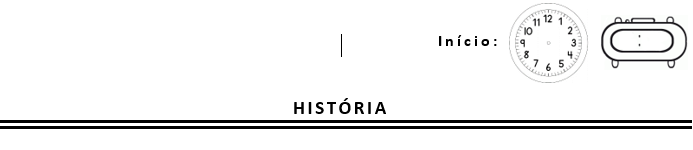 Não é necessário imprimir Requisitado: Realize a proposta.Hoje é o dia de verificação final da carta e do desenho para serem  escaneados e enviados para o Texas. Então faça uma boa verificação da escrita (parágrafo, ortografia, pontuação  e caligrafia), dê bons acabamentos em seu desenho. Capriche!Entregue na Escola.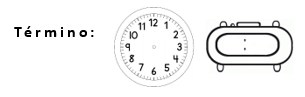 